Mathematical Picture BooksPlace Value, Zero and Playing with ‘Big’ NumbersHow Many Jelly Beans? by Yancey Labat How Big is A Million? by Anna Milbourne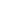 The Hueys in None the Number by Oliver JeffersCountingElmer’s First Counting Book by David McKeeOne Chicky, Two Chicky: A Counting Bookby Cheryl CaseyMama Cat Has Three Kittens by Denise FlemingCounting Cows by Michelle Medlock AdamsChicka Chicka 1, 2, 3 by Bill Martin Jr.Ten Red Applesby Pat HutchinsOver in the Meadow by Jill McDonaldButterfly Colors and Counting by Jerry PallottaTen Black Dots by Donald CrewsHippos Go Berserk! by Sandra BoyntonHop Jump by Ellen Stoll WashHow Many Snails?: A Counting Book by Paul Giganti Jr.My Very First Book of Numbers by Eric CarleEight Silly Monkeys by Steve HaskampBear Counts by Karma WilsonAnno’s Counting Book by Mitsumasa AnnoCounting Crocodiles by Judy SierraJack the Builder by Stuart J. Murphy12 Ways to Get to 11 by Eve MerriamLet’s Count It Out, Jesse Bear by Nancy White CarlstromBears At The Beach, 1-20 by  Nikki Yetai20 Hungry Piggies by Trudy Harris1 to 20, Animals Aplenty  by Katie ViggersOn The Launch Pad By Michael DahlOne is a Snail, Ten is a Crab by April Pulley SayreOne Gorilla by Anthony Browne10 Little Rubber Ducks by Eric CarleHow Many Legs By Kes GrayCentipedes 100 Shoes by Tony Ross1, 2, 3 Little Donkey Rindert KromhoutFeast for 10 by Cathryn FalwellThe Big Storm a Very Soggy Counting Book by Nancy TafuriOne Lonely Fish by  Andy Mansfield & Thomas Flintham1 Big Salad by Juana MedinaSubitising  Ten Black Dots by Donald Crews The Very Hungry Caterpillar by Eric Carle Night Light by  Nicholas BlechmanDog’s Colourful Day by Emma DoddMy Very First Book of Numbers by Eric CarleTen Little Rubber Ducks by Eric CarleHow Many Snails?: A Counting BookOrderingThe Crayon Counting Book by  Pam Munoz Ryan and Jerry Pallotta1, 2, 3 Little Donkey Rindert Kromhout One to Ten and Back Again by Nick Sharratt and Sue Heap Addition and SubtractionThe Country Bunny and the Little Gold Shoes by Rick WaltonThe Crayon Counting Book by  Pam Munoz Ryan and Jerry PallottaFat Frogs On a Skinny Log by Sara RichesThe Icky Bug Counting Book by Jerry PallottaTen Terrible Dinosaurs by Paul SticklandTen Sly Piranhas by William WiseFive Little Ducks by Pam PaparoneConstruction Countdown by K.C. OlsenThe Very Hungry Caterpillar by Eric CarleFive little monkeys go shopping by Eileen Christelow Ten Little Beasties by Rebecca Emberley Wibbly Pig has 10 balloons by Mick Inkpen One less fish by Kim Michelle Toft Magic Numbers by Patrick GeorgeComparing and SortingThe Button Box by Margarette S. ReidA House for Birdie by Stuart J. MurphySorting by Henry Arthur PluckroseThe Greatest Gymnast of All by Stuart J. MurphySort it Out! by Barbara MaricondaA Pair of Socks by Great SourceSorting at the Market by Tracey Steffora3 Little Firefighters by Stuart J. MurphySharingThe Doorbell Rang  by Pat HutchinsEqual Shmequal by Virginia CrollA Fair Bear Share by Stuart J MurphyOne Hundred Angry Ants By Elinor J PinczesOne Thing by Lauren ChildEach Orange had 8 Slices By Paul Giganti